Associazione Sportiva DilettantisticaScuola Scacchi Cormanoe, nell’ambito dell’Ottobre Manzoniano, con il patrocinio del Comune di CormanoOrganizza la 10a Edizione del Trofeo:“DEI BRAVI … GIOCATORI DI SCACCHI”SABATO, 20 OTTOBRE 2018 – ore 13,30Presso Oratorio S. Luigi – Via Roma, 10 Cormano (MI)BANDO / REGOLAMENTOPossono partecipare al Torneo tutti gli appassionati di Scacchi: grandi e picciniNON E’ OBBLIGATORIA LA TESSERA FSITORNEO GIOVANILE PRIMARIE: (nati dopo 2007) Sistema Svizzero 6 turni Cad. 15 minuti;TORNEO UNDER 16 / RAPID 30: Sistema Svizzero a 5 turni - Cadenza: 30 minuti;TORNEO OPEN / RAPID 15: Sistema Svizzero a 6 turni - Cadenza: 15 minuti;Programma:Solo per Torneo Under 16 / RAPID 30: Ritrovo ore 13,30 – Inizio 1° Turno 14,00Per gli altri Tornei: Ritrovo ore 14,00 – Inizio 1° Turno ore 14,30Premiazioni appena finiti i Turni regolamentari;PREMI:TORNEO GIOVANILE SCUOLE PRIMARIE – Coppa ai primi 3 Classificati Assolutie Medaglia ai Migliori: Ragazzo e Ragazza degli anni: 2008, 2009, 2010;TORNEO UNDER 16 / RAPID 30: – Coppa ai primi 3 Classificati Assolutie Medaglia ai Migliori Ragazzo e Ragazza: Under 14 e Under 12;TORNEO OPEN RAPID 15: Coppa ai primi 3 Classificati Assoluti e Medaglia ai Miglior: Femminile, Miglior NC, Over 65, Under 16;Per la classifica finale, in caso di parità verrà applicato il sistema di spareggio tecnico Buchholz Cut1, Buchholz Tot, A.R.O.Regolamento del Torneo: si applica il vigente Regolamento FIDE – Gioco Rapido;CONTRIBUTO SPESE:Tornei Open Rapid 15 e Torneo Under 16 Rapid 30 – 10,00 Euro (7,00 euro per Under 16)Torneo Giovanile Scuole Primarie – 7,00 Euro (5,00 euro per i Ragazzi dei Progetti Scacchi a Scuola);Pre-Iscrizioni: sul Sito www.scacchicormano.it entro le ore 18:00 del 19/10/18 oppure: presso sede Torneo entro le ore 14:10 di Sabato 20/10/2018 fino al raggiungimento dei posti disponibili / INFO: tel. 333.3205965.......... * ..........L’organizzazione si riserva di apportare le modifiche che si rendessero necessarie per il buon esito della manifestazione o per motivi di forza maggiore e declina ogni responsabilità per danni a cose o persone che dovessero verificarsi prima, durante o dopo lo svolgimento della stessa. La partecipazione al torneo sottintende il consenso di ogni giocatore alla pubblicazione di alcuni dati personali (cognome, nome, categoria, Elo), e del risultato conseguito sui siti Internet della FSI, del Comitato Regionale e sul web in generale. Per i minori tale consenso è implicitamente dato dai genitori o da chi esercita la patria potestà. -------------------------------------------------------------------------------------------------------------------------------------------------------SCUOLA SCACCHI CORMANO:… la Scuola Scacchi delle Campionesse Italiane 2018 !!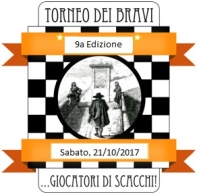 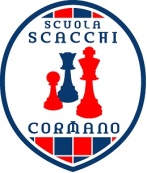 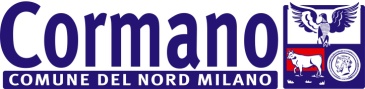 